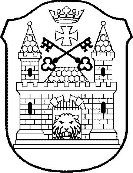 RĪGAS 95. VIDUSSKOLABruknas iela 5, Rīga, LV-1058, tālrunis 67474185,e-pasts: r95vs@riga.lvPašnovērtējuma ziņojumsPubliskojamā daļa SASKAŅOTSIzglītības iestādes vispārīgs raksturojums1.1.Izglītojamo skaits un īstenotās izglītības programmas 2021./2022. mācību gadāSkolā ir 42 klašu komplekti. Kopējais izglītojamo skaits uz 01.09.2021. – 1105 (samazinājies par 31, salīdzinot ar iepriekšējo gadu), noslēdzot 2021./2022 – 1128. Izglītojamo sadalījums pa izglītības posmiem būtiski nemainās.1.2. Izglītības iestādes iegūtā informācija par izglītojamo iemesliem izglītības iestādes maiņai un mācību pārtraukšanai izglītības programmā (2-3 secinājumi par izglītojamiem, kuri uzsākuši vai pārtraukuši mācības izglītības iestādē): 2021./2022. mācību gada laikā no Rīgas 95. vidusskolas izstājās 44 skolēni, uzņemtie 114, no tiem Ukrainas civiliedzīvotāji - 38 skolēni.1.2.1. dzīvesvietas maiņa (cik daudzi izglītojamie izglītības iestādē 2021./2022. mācību gada laikā): izbraucis uz ārzemēm - 5, izglītības iestādes maiņa - 39.1.2.2. vēlme mainīt izglītības iestādi (cik daudzi izglītojamie izglītības iestādē 2021./2022. mācību gada laikā, galvenie iestādes maiņas iemesli) - 39 izglītojamie: dzīves vietas maiņa, labākas skolas meklējumi (vecāku neapmierinātība).1.2.3. 10. - 12. klašu skolēni mainīja izglītības iestādi sakarā ar to ka, vēlējās iegūt izglītību, izmantojot tālmācības procesu (12 skolēni)1.3. Pedagogu ilgstošās vakances un atbalsta personāla nodrošinājums 2.Izglītības iestādes darbības pamatmērķi un prioritātes2.1. Izglītības iestādes misija Skola strādā, lai nodrošinātu sabalansētu izglītības iespēju piedāvājumu, kas atbilst personības un sabiedrības izglītības vajadzībām.2.2. Izglītības iestādes vīzija par izglītojamo Izglītojamais ir zinātkārs, radošs un dzīvespriecīgs bērns, kas dzīvo veselīgi un aktīvi, sadarbojoties ar citiem, darbojas un mācās ieinteresēti un ar prieku, gūstot pieredzi par sevi, apkārtējo pasauli un savstarpējo mijiedarbību tajā.2.3. Izglītības iestādes vērtības cilvēkcentrētā veidā – izkopjamie tikumi - ir: atbildība, centība, drosme, godīgums, gudrība, laipnība, līdzcietība, mērenība, savaldība, solidaritāte, taisnīgums, tolerance. Skolā no 2019. gada kā palīgmateriāls mācību un audzināšanas stundām ir izveidoti un tiek piedāvāti plakāti “Tikumi”, pamatojoties uz 2016.gada 15. jūlija Ministru kabineta noteikumiem Nr. 480 “Izglītojamo audzināšanas vadlīnijas un informācijas, mācību līdzekļu, materiālu un mācību un audzināšanas metožu izvērtēšanas kārtība” nosacījumiem.2.4. 2021./2022. mācību gada darba prioritātes un sasniegtie rezultāti.2.5.Informācija, kura atklāj izglītības iestādes darba prioritātes un plānotos sasniedzamos rezultātus 2022./2023. mācību gadā (kvalitatīvi un kvantitatīvi)Kritēriju izvērtējums 3.1. Kritērija “Kompetences un sasniegumi” stiprās puses un turpmākās attīstības vajadzības Kritērija “Vienlīdzība un iekļaušana” stiprās puses un turpmākās attīstības vajadzības3.2. Kritērija “Pieejamība” stiprās puses un turpmākās attīstības vajadzības3.3. Kritērija “Drošība un labklājība” stiprās puses un turpmākās attīstības vajadzības3.4. Kritērija “Infrastruktūra un resursi” stiprās puses un turpmākās attīstības vajadzībasInformācija par lielākajiem īstenotajiem projektiem  2021./2022. mācību gadā Projekta īsa anotācija un rezultāti.ESF projekts Nr. 8.3.4.0/16/I/001 "Atbalsts priekšlaicīgas mācību pārtraukšanas samazināšanai"- PuMPuRS, kurā iekļauti izglītojamie no riska grupām. Šogad projektā palielinājies gan pedagogu, gan izglītojamo skaits, kas dot iespēju paaugstināt izglītojamo līdzdalības iespējas mācību procesā, kā arī samazināt iespēju būt izslēgtiem no izglītības ieguves procesa, kā arī veicināt mācību motivāciju. Projektā piedalījās 12 skolotāji, tika realizēti 17 individuālie atbalsta plāni izglītojamiem, kuri apmeklēja individuālās konsultācijas. Projekta īsa anotācija un rezultāti.ESF projekts Nr. 8.3.2.2/16/I/001 "Atbalsts izglītojamo individuālo kompetenču attīstībai", kura mērķis ir palielināt atbalstu vispārējas izglītības iestāžu izglītojamo individuālo kompetenču attīstībai. Šajā projektā sākumskolas un pamatskolas, kā arī vidusskolas izglītojamajiem tiek nodrošināti atbalsta pasākumi un aktivitātes mācību satura jomā: nodarbību cikli – “Mācīšanās grupās” (tematisko mācīšanās grupu izveide noteiktu tematu apguvei), “Talantu programma” (programma skolēniem ar augstu sasniegumu potenciālu), “Pētniecības programma”, kā arī “Pedagoga palīgi mācību stundās STEM un vides, kā arī multidisciplinārajā jomā”. Šogad projektā piedalījās 31 pedagogs, no tiem 18 pedagoga palīgi.Projekta īsa anotācija un rezultāti.ESF projekts Nr.8.3.5.0/16/I/001 "Karjeras atbalsts vispārējās un profesionālās izglītības iestādē". Projektā tā īstenošanas laikā skolā darbojas 2 sertificēti karjeras konsultanti, kuriem ir tiesības strādāt par pedagogu - karjeras konsultantu. Pedagogi un atbalsta personāls iesaistās karjeras izglītības pasākumu īstenošanā. Skola sniedz informāciju izglītojamajiem un viņu vecākiem par vidējās izglītības un profesionālās izglītības programmu izvēles iespējām. Karjeras izglītība tiek integrēta visās skolas īstenotajās izglītības programmās, kā arī audzināšanas programmā. Klases audzinātāju darba plānos ir iekļautas tēmas, kas ir saistītas ar karjeras izglītību. Ārkārtējās situācijas valstī Covid – 19 dēļ attālinātā mācību laikā karjeras konsultanti piedāvāja klases audzinātājiem prezentācijas un video ierakstus par dažādām profesijām.2021./2022.mācību gadā tika īstenots karjeras atbalsta pasākumu plāns, kas ietver dažādus pasākumus, no kuriem svarīgākie bija sekojošie:grupu nodarbības visām klasēm, tēmas "Ievads karjeras izglītībā", "Karjeras palīgi";veiktas skolēnu elektroniskās aptaujas par nepieciešamo karjeras atbalstu skolā;VIAA aptaujas par sniegto karjeras atbalstu skolā organizācija;"Ēnu dienas 2022." priekšlikumu izstrāde un iesniegšana;izglītojamo, pedagogu un vecāku informēšana par aktualitātēm karjeras izglītībā e-klasē.4.4. Projekta īsa anotācija un rezultāti.Projekts "Latvijas skolas soma", kura mērķis ir katram izglītojamam dot iespēju vismaz divas reizes gadā apmeklēt dažādus kultūras pasākumus, kas bagātina viņa redzesloku un mācību procesu padara daudzveidīgāku. 2021./2022.mācību gadā īpaša uzmanība tika pievērsta attālinātiem pasākumiem, kas tieši saistīti ar Latvijas kultūras kanonu, veicinot zināšanas par Pārdaugavas vēsturi. Pasākumi notika atbilstoši kultūras nozarei, kura piedalījās skolas izglītojamie: 1.-3.klasē - 670 izglītojamie, 5.-6.klasē – 200 izglītojamie, 7.-9.klasē – 732 izglītojamie, 10.-12.klasē – 110 izglītojamie. Mācību gada laikā projektā piedalījās 1712 izglītojamie, apmeklējot ekskursijas muzejos, Latvijas Leļļu teātra klubu, nodarbības Svečturu darbnīcā, Zinātnes teātrī, Namdara darbnīcā, “Virtuāla realitāte” P.N.R. SIA.Informācija par institūcijām, ar kurām noslēgti sadarbības līgumiŠobrīd skolai nav noslēgti līgumi izglītības programmas īstenošanai. 6. Audzināšanas darba prioritātes trim gadiem un to ieviešana6.1.Saskaņā ar Ministra Kabineta noteikumiem 480 "Izglītojamo audzināšanas vadlīnijas un informācijas, mācību līdzekļu, materiālu un mācību un audzināšanas metožu izvērtēšanas kārtība" Rīgas 95.vidusskolā izstrādāts un 01.09.2021. precizēts plānošanas dokuments "Rīgas 95.vidusskolas audzināšanas darba programma 2021.-2024.gadam", kurā noteikti audzināšanas darba virzieni, mērķi un uzdevumi. Audzināšanas darba prioritātes tiek noteiktas katram konkrētajam mācību gadam.6.2. Prioritātes (uz bērnu centrētas, domājot par izglītojamā personības vispusīgu attīstību).6.3.Laika periodā no 2019.gada līdz 2022.gadam tika izvirzītas šādas audzināšanas darba prioritātes:2019./2020.m.g. karjeras izglītības pasākumu realizēšana.2020./2021.m.g. Latvijas kultūras kanonam un Rīgas 95.vidusskolas 30gadu jubilejai veltīto pasākumu un aktivitāšu realizēšana.2021./2022.m.g. Latvijas Satversmes simtgadei veltīto pasākumu realizēšana.6.4.Secinājumi pēc mācību gada izvērtēšanas:6.4.1.skola turpina īstenot kompetenču pieeju mācību un audzināšanas stundās, notiek pakāpeniska parēja no pedagogcentrēta uz izglītojamā centrētu un pašvadītu mācību procesu; 6.4.2. tika izstrādāts audzināšanas stundas darba plāns, ņemot vērā individualizāciju, personalizāciju, pašapmācību;6.4.3. skolēniem ir iespējas attīstīt savus talantus, līdzdarbojoties skolēnu pašpārvaldē, organizējot pasākumus un aktivitātes, uzņemoties atbildību par tiem;6.4.4. turpinās sadarbība starp mācību priekšmetu, interešu izglītības skolotājiem un klašu audzinātājiem skolas un ārpusskolas pasākumos.Citi sasniegumi7.1.Svarīgākie sasniegumi skolā: Izglītības un zinātnes ministrijas un Finanšu ministrijas stipendija "Atbalsts nākotnes sasniegumiem" (2020., 2021. un 2022.g.), Latvijas Republikas Ministru prezidenta Pateicības raksts izglītojamiem, Rīgas domes Pateicības raksti izglītojamiem, Mārupes pašvaldības naudas balvas skolas absolventiem. Latvijas Kultūras akadēmijas Pateicības raksts par piedalīšanos Latvijas Kultūras kanona 2021./2022. gada konkursa “Kultūras kanona konkursa desmitgade.
“Ainavas paplašināšana: daba, kultūra un es” - 1. vieta Rīgas un Pierīgas reģionā.7.2. Skolā regulāri tiek uzskaitīti un analizēti izglītojamo sasniegumi valsts pārbaudes darbos, tiek veikta izglītojamo sasniegumu salīdzinoša analīze, tiek izvērtēta izglītojamo sasniegumu dinamika, salīdzinot to ar iepriekšējiem gadiem. Valsts pārbaudes darbu analīze tiek veikta dažādos līmeņos un griezumos pēc vienota parauga: katrs pedagogs veic rezultātu novērtējumu klasē, kurā māca atbilstoši mācību priekšmetu. Vērtējot pārbaudes darbus, pedagogi analizē standartā noteiktos pamatprasību izpildes rezultātus un izvirza jaunu sasniedzamo rezultātu. Valsts pārbaudes darbu rezultātus analizē direktora vietniece izglītības jomā, izvērtējot izglītojamo stiprās un pilnveidojamās puses.7.2.1. Izglītības iestādes informācija par galvenajiem secinājumiem pēc valsts pārbaudes darbu rezultātu izvērtēšanas par 2021./2022.mācību gadu.2021./2022. mācību gadā 6.klasēs skolas izglītojamo mācību rezultāti valsts diagnosticējošajos darbos mazākumtautību valodā (krievu), matemātikā, latviešu valodā un dabaszinībās ir pietiekamā līmenī. Mazākumtautību valodā (krievu) skolas rezultāts ir 58.01%, latviešu valodā - 55.9%, matemātikā - 51.7%, dabaszinībās - 48.1%. 9. klases izglītojamo rezultāti valsts eksāmenos mazākumtautību valodā (krievu) apguves koeficients ir 52.9%, matemātikā – 49.1%, svešvalodā (angļu) - 60.57% un Latvijas vēsturē - 50.4%. 2021./2022. mācību gadā, kārtojot centralizēto eksāmenu latviešu valodā 9.klasē, no 92 izglītojamiem 30.4% ir ieguvuši B1 valodas apguves līmeni, 40.2% izglītojamo ir ieguvuši B2 valodas apguves līmeni, 3.2% izglītojamo ir ieguvuši C1 valodas apguves līmeni. 20.6% izglītojamo ir ieguvuši A2 valodas apguves līmeni un 5.4% - A1. Centralizētajā eksāmenā latviešu valodā iegūtais kopvērtējums ir 60.7%. Analizējot un apkopojot 9. klašu izglītojamo gada rezultātus ar eksāmenu rezultātiem matemātikā, svešvalodā (angļu), mazākumtautību valodā un Latvijas vēsturē tika secināts, kaizglītojamo mācību snieguma rezultāti pārsvarā neatšķiras, izņemot Latvijas vēsturē. Eksāmena rezultāti Latvijas vēsturē ir zemāki, nekā gadā. Izglītojamo mācību snieguma rezultāti tika analizēti skolas metodiskā padomē un jomas skolotāju sanāksmē: lai izglītojamo mācību sniegums paaugstinātos, tika nolemts, sadarbojoties mācību priekšmetu skolotājiem, izstrādāt mācību stratēģijas, kas padziļinātu izglītojamo motivāciju izkopt zināšanas un prasmi izmantot jau iegūtās zināšanas jaunās mācību situācijās. Tika nolemts sadarboties latviešu valodas, sociālās un pilsoniskās jomas priekšmetu skolotājiem, tika izvērtēta situācija un meklēti jauni risinājumi, kā padziļināt pamatskolas skolēnu mācību motivāciju, apgūstot Latvijas vēsturi latviešu valodā.7.2.2. Sasniegumi valsts pārbaudes darbos pēdējo trīs gadu laikā.Izvērtējot izglītojamo sniegumu valsts pārbaudes darbos pēdējo trīs gadu laikā, tika secināts, ka diagnosticējošo darbu rezultāti 6. klasē, salīdzinot ar iepriekšējiem mācību gadiem, ir kritušies no optimālā līdz pietiekamam līmenim. 6. klasē skolas izglītojamo mācību rezultāti ir mazliet zemāki nekā Rīgā: latviešu valodā par 2.8%; mazākumtautību valodā (krievu) par 7.2%; matemātikā par 3.3%; dabaszinībās zemāk par 6.4%. Tas skaidrojams ar ilgstošo attālināto mācību procesu, skolas vides nepieejamību un savstarpējās komunikācijas trūkumu izglītojamo vidū. Izglītojamo mācību snieguma rezultāti tika analizēti skolas metodiskās padomes, pedagoģiskajā un mācību jomu skolotāju sanāksmē: lai izglītojamo mācību sniegums paaugstinātos, tika nolemts integrēt mācību saturā kompleksus uzdevumus un pētnieciskos darbus. Izvērtējot 9. klases valsts pārbaudes darbus pēdējo divu gadu laikā (2019./2020. mācību gadā 9. klasēs ārkārtējās situācijas valstī COVID-19 dēļ netika organizēti valsts pārbaudes darbi - eksāmeni), tika secināts, ka valsts pārbaudes darbu rezultāti ir pietiekamā līmenī. Izglītojamo rezultāts centralizētajā eksāmenā latviešu valodā mazākumtautību izglītības programmā ir zemāks par 2,4% nekā Rīgā. Iemesls atšķirīgs izglītojamo kopējais mācību sasniegumu līmenis. Izglītojamo mācību snieguma rezultāti tika analizēti skolas metodiskās padomes, pedagoģiskajā un mācību jomu skolotāju sanāksmē: lai izglītojamo mācību sniegums paaugstinātos, tika nolemts izkopt skolēnu rakstītprasmi, īpašu uzmanību pievēršot rakstu darbu kvalitātei visos mācību priekšmetos.7.3. Izglītības iestādes galvenie secinājumi par izglītojamo sniegumu ikdienas mācībās.Izglītojamajiem tika piedāvātas konsultācijas, lai pilnveidotu viņu darba plānošanas prasmes un veicinātu personīgo atbildību ikdienas mācību procesā. Mācību stundu vērošana 5.klasēs laika posmā no 6. oktobra līdz 16. oktobrim, hospitējot 9 mācību priekšmetus; no 6. aprīļa līdz 29.aprīlim 6. - 9. klasēs, hospitējot 12 mācību stundas un analizējot 5 kritērijus (mācību un audzināšanas saturs; mācību un audzināšanas process; atgriezeniskā saite, mācību vide un mikroklimats), pierāda labu izglītības kvalitāti skolā kopumā. Izglītojamajiem, kuriem ir mācīšanās grūtības, tika piedāvāti individuālie mācību plāni. Rīgā, 2022.(vieta, datums)Rīgas domes Izglītības, kultūras un sporta departamenta direktors(dokumenta saskaņotāja pilns amata nosaukums)(dokumenta saskaņotāja pilns amata nosaukums)(dokumenta saskaņotāja pilns amata nosaukums) Māris KrastiņšIzglītības programmas nosaukums Izglītības programmas kodsLicenceLicenceIzglītojamo skaits, uzsākot programmas apguvi (prof. izgl.) vai uzsākot 2021./2022. m.g. (01.09.2021.)Izglītojamo skaits, noslēdzot sekmīgu programmas apguvi (prof. izgl.) vai noslēdzot 2021./2022.m.g.(31.05.2022.)Izglītības programmas nosaukums Izglītības programmas kodsNr.Licencēšanas datumsIzglītojamo skaits, uzsākot programmas apguvi (prof. izgl.) vai uzsākot 2021./2022. m.g. (01.09.2021.)Izglītojamo skaits, noslēdzot sekmīgu programmas apguvi (prof. izgl.) vai noslēdzot 2021./2022.m.g.(31.05.2022.)Pirmsskolas izglītības programma01011111V_486205.07.2021.98113Pamatizglītības mazākumtautību programma21011121V-785725.03.2015.293302Pamatizglītības mazākumtautību programma21011121V_395801.09.2020.663624Vispārējās vidējās izglītības programma31016011V_294529.06.2020.8774Vispārējās vidējās izglītības matemātikas, dabaszinību un tehnikas virziena mazākumtautību programma (veikti grozījumi)31013021VK-790023.04.2015.3428Kopā11051128NPKInformācijaSkaitsKomentāri (nodrošinājums un ar to saistītie izaicinājumi, pedagogu mainība u.c.)Ilgstošās vakances izglītības iestādē (vairāk kā 1 mēnesi) 2021./2022. mācību gadā (līdz 31.05.2022.)3sākumskolās skolotājs; individuālais darbs ar izglītojamajiem: matemātika, datorika, informātika, vēsture - pamatskolas posmā; vidusskolas posmā - uzņēmējdarbības pamati, individuālais darbs, datorika - visas nodarbības novadītas - skolotāji aizvietoja. Problēma - skolotāji, kuri aizvieto vakances, nesaņem atalgojumu brīvdienu laikā, strādā ar pārslodzi.Izglītības iestādē pieejamais atbalsta personāls izglītības iestādē, noslēdzot 2021./2022. mācību gadu (līdz 31.05.2022.)82 sociālie pedagogi, 2 psihologi,1 karjeras konsultants, 3 logopēdi, 18 pedagoga palīgi.PrioritāteSasniedzamie rezultāti kvantitatīvi un kvalitatīviNorāde par uzdevumu izpildi (Sasniegts/daļēji sasniegts/ Nav sasniegts) un komentārsNr.1 Kompetencēs balstīta pamatizglītības un vidējās izglītības standarta un izglītības programmu kvalitatīva īstenošanaa) kvalitatīviApmeklēti tālākizglītības kursi un semināri par kompetencēs balstīta izglītības satura īstenošanu, informācijas un komunikācijas pielietojamību mācību procesā, kā arī papildināja savas zināšanas latviešu valodas kursos.40 pedagogi apguva profesionālās kompetences pilnveides programmu "Audzināšanas darba izaicinājumi kompetenču pieejas īstenošanai skolā -pašvadītas mācīšanas attīstīšana".Izstrādāti mācību stundu tematiskie plāni atbilstoši pamatizglītības un vidējās izglītības standartam. Organizēta pedagoģiskās padomes sēde un metodisko jomu sanāksmes par jauno mācību saturu. Iegādāta mācību literatūra un tehniskie līdzekļi mācību satura īstenošanai.Daļēji sasniegts,pedagogiem nepieciešams pilnveidot profesionālo kompetenci. b) kvantitatīvi: skolēnu mācību satura apguves līmeņu rādītājs (optimālā un augstā līmenī) mācību gada beigās 1.-4.klasēs - 52%, 5.-6.klasēs - 43,7%, 7.-9.klasēs - 35%, 10. - 12.klasēs - 68%.Daļēji sasniegts.Jāstrādā pie jautājumiem par formātīvo vērtēšanu (vienota pieeja skolā).Nr.2 Kompetencēs balstīta mācību procesa nodrošināšana un uzlabošanaa) kvalitatīvinodrošināts un uzlabots kompetencēs balstītais mācību process, tika organizēti pieredzes apmaiņas pasākumus par daudzveidīgu mācību metožu izmantošanu mācību procesā.Sasniegts.b) kvantitatīvi:-novadītas atklātās stundas, izmantojot Blūma taksonomijas līmeņus "Analīze", "Sintēze", "Novērtēšana", individualizētais un diferencētais mācību process.19.01.2022. bioloģijas stunda ”Asinsrites izmaiņas fiziskas slodzes ietekmē” (laboratorijas darbs. SR. Prot noteikt asinsspiediena izmaiņas, izmērīt asinsspiedienu, noteikt pulsu (skat. vērošanas lapu)28.02.2022. latviešu valodas stunda “Kā uzrakstīt pasaku” (skat. vērošanas lapu); 01.03.2022. angļu valodas stunda “Sports un Veselība”. SR: atbild uz CE jautājumiem, vērtē savu un klases biedra sniegumu, izmantojot mobilas aplikācijās: tricider.com, padlet.com, vocaroo.com (skat. vērošanas lapu);novadītas 13 atklātās audzināšanas stundas 5.-12.klasēs, izmantojot kompetenču pieeju (sk. vērošanas lapas); tika izstrādāts jauns klases audzināšanas stundas plāns 1.-12.klasē, kurā tiek atspoguļots jaunais mācību saturs. Klašu audzinātāji novērtēja savas klases stundas pēc dotā plāna.Sasniegts.Nr.3Diferencētas pieejas nodrošināšana mācību procesāa) kvalitatīvi Nodrošināti atbalsta pasākumi valsts pārbaudes darbos 3. - 6.klasēs; 3. klasē - 8 izglītojamiem, 6. klasē - 5 izglītojamiem. Izglītības psihologa seminārs skolotājiem "Atbalsta pasākumi mācību procesā" (MS Teams);Tika īstenoti atbalsta pasākumi mācību procesā: 7 izglītojamiem, pamatojoties uz skolotāja logopēda atzinumu, 20 izglītojamiem, pamatojoties uz speciālā pedagoga atzinumu, 26 izglītojamiem pamatojoties uz izglītības psihologa atzinumu, 5 izglītojamiem pamatojoties uz pedagoģiski medicīniskās komisijas atzinumu. Izglītojamiem ar statusu, no citas valsts (Ukrainas civiliedzīvotājs) tika izveidoti individuālie izglītības programmas apguves plāni: 15-sākumskolā, 13-pamatskolā, 10-vidusskolā.Nodrošinātas papildus nodarbības valsts valodā 10 reemigrējošiem izglītojamiem.Tiek organizētas ikgadējās olimpiādes dažādos mācību priekšmetos. Ikdienas mācību procesā ir ņemtas vērā izglītojamo vajadzības, domāšanas veids, motivācijas un diferenciācijas pamatprincipi, pāreja no skolotājcentrētas stundas uz skolēncentrētu stundu.30.09. Skolas latviešu valodas olimpiāde 7. - 8.kl.15.10. Skolas angļu valodas olimpiāde 10.-12.kl.11.03. Skolas angļu valodas olimpiāde 4. un-8.kl.21.03. Skolas angļu valodas olimpiāde 6.kl.kvantitatīvi:pamatskolas 7. - 9.klases 243 izglītojamie izstrādāja un aizstāvēja zinātniski pētnieciskus darbus. Tika iegūta 2.pakāpe Latvijas skolēnu 46.zinātniskās pētniecības darbu konferencē Rīgas reģionā dabaszinātņu nozares grupā, darbs tika pārstāvēts arī valsts konferencē. Daļēji sasniegts,darbs tiks turpināts, darba uzdevumi tiek iestrādāti skolas darba plānā.PrioritāteSasniedzamie rezultāti kvantitatīvi un kvalitatīviNorāde par uzdevumu izpildi (Sasniegts/daļēji sasniegts/ Nav sasniegts) un komentārsNr.1Jaunās pamatizglītības programmas īstenošana latviešu valodā 1.klasē.kvalitatīvi:1.klasei ir izstrādāts mācību priekšmetu saturs tā apguvei latviešu valodā un ir sākusies tā īstenošana.kvantitatīvi:nodrošinot izglītības programmas īstenošanu, pamatizglītības 1.posma pedagogi - 90-95% plānveidīgi sadarbojas, iekļaujot vērtību, tikumu apguvi mācību procesā, attīstot caurviju prasmes un gūstot atgriezenisko saiti. Pedagogi dalās savā pieredzē – 100%.Nr.2Diferenciācijas un individualizācijas īstenošana mācību un audzināšanas procesā.kvalitatīvi:mācību un audzināšanas procesā tiek veikta mācību procesa diferenciācija un individualizācija.kvantitatīvi:mācību un audzināšanas procesā mācību stundu lielākajā daļā – 70%-80% notiek diferenciācija un individualizācija.Nr.3Pozitīvas sadarbības nostiprināšana skolā, veidojot drošu un draudzīgu vidi.kvalitatīvi:skolā ierīkota automātiskā ugunsgrēka konstatēšanas trauksmes signalizācijas sistēma. Atbalsta personāls izveidoja sistēmu priekšlaicīgas mācību pārtraukšanas risku mazināšanai.kvantitatīvi:priekšlaicīga mācību pārtraukšana visu izglītojamo vidū ir 0,01%. Emocionāli droši jūtas 95% izglītojamo un 92% pedagogu un vecāku.Nr.4. Skolas administratīvas efektivitātes izvērtēšana un paaugstināšanakvalitatīvi:skolas attīstības plānošanā iesaistīts skolas kolektīvs -pedagogi, izglītojamie, vecāki, atbalsta un tehniskais personāls.kvantitatīvi:lielākā skolas personāla daļa – līdz 90%, veic attīstības plānošanu, balstoties datos, kas uzrāda skolas stiprās puses un nepieciešamos uzlabojumos.Stiprās pusesTurpmākās attīstības vajadzībasSkolā ir vienota izpratne par valsts izglītības standartu mērķiem, sasniedzamajiem rezultātiem, mācību sasniegumu vērtēšanu.Turpināt organizēt metodisko jomu  pedagogu sadarbību, veikt sistemātisku atbalstu. Skola nodrošina mācību un audzināšanas pakāpenisku pāreju no pedagogcentrēta uz izglītojamā centrētu un pašvadītu mācību procesu.Diferencēt ikdienas mācību procesu, mācību un audzināšanas darbā izmantojot dažādu snieguma līmeņu uzdevumus. Palielināt individuālo konsultāciju skaitu.Izglītības iestādē notiek mērķtiecīgs darbs, virzot izglītojamos augstu rezultātu sasniegšanai.Turpināt attīstīt skolēnu spējas, talantus un intereses.Izglītības iestādē notiek mērķtiecīgs audzināšanas darbs.Saskaņa ar skolas izstrādāto vērtēšanas kārtību nodrošināt pedagogu viennozīmīgu izpratni par izglītojamo mācību sniegumu vērtēšanas procesu.Stiprās pusesTurpmākās attīstības vajadzībasIndividuālais atbalsts, individuālās konsultācijas projektā "Atbalsts priekšlaicīgas mācību pārtraukšanas samazināšanai" ietvaros.Atbalsta pasākumi (pedagogu palīgi) un aktivitātes (nodarbību cikli) mācību satura jomā "Atbalsts izglītojamo individuālo kompetenču attīstībai" projekta ietvaros.Savlaicīga atbalsta personāla sadarbība ar klašu audzinātājiem, priekšmetu skolotājiem, administrāciju.Izglītojamiem tika realizēti atbalsta pasākumi mācību procesā, pamatojoties uz izglītības psihologa, skolotāja - logopēda, speciālā pedagoga, pedagoģiski medicīniskās komisijas atzinumiem.Turpināt atbalsta pasākumus un aktivitātes mācību satura jomā “Atbalsts izglītojamo individuālo kompetenču attīstībai” projekta ietvaros.Izglītojamiem ar statusu “no citas valsts” (Ukrainas civiliedzīvotājs) tika izveidoti individuālie izglītības programmas apguves plāni.Stiprās pusesTurpmākās attīstības vajadzībasSkola daļējai aprīkota ar kāpnēm un telpām kuri pielāgoti izglītojamiem ar īpašiem vajadzībām.Skolas telpas pielāgošanas izglītojamiem ar speciālām vajadzībām.Skolas 1. korpusā, ir izveidota uzbraukšanas rampa ratiņkrēsliem un speciālas tualetes istabas.Sadarbībā ar Rīgas Domes Īpašuma departamentu modernizēt 2. korpusā telpas, pielāgojot tās izglītojamiem ar īpašām vajadzībām.Stiprās pusesTurpmākās attīstības vajadzībasSadarbība ar RD IKSD un Rīgas domes Labklājības departamentu tika organizētas un novadītas lekcijas: 9. - 11. klasēs "Nodarbības par infekcijas slimību, tai skaitā HIV, profilaksi", 5. - 7. klasēs "Traumatisma profilakse", 7.klasēs “Veselīga uztura detektīvs pamatskolai un vidusskolai”, 7. - 12. klasēs "Ģimenes vērtību stiprināšana”Atbalsta grupas koordinēta darbība (atbalsta grupas sapulces).Adaptācijas nodarbības 1., 5., 10.klasēs.Regulāra atbalsta personāla sadarbība ar klašu audzinātājiem, priekšmetu skolotājiem, administrāciju.Atbalsta personāla klases stundas par mobingu konfliktu gadījumā.Skolēnu pašpārvaldes piesaistīšana labas uzvedības popularizēšanai.Ir izstrādāti rīcības plāni dažādām nestandarta situācijām (Rīgas 95. vidusskolas rīcības plāns, ja izglītojamais apdraud savu vai citu personu drošību, veselību vai dzīvību. Direktora un pedagogu rīcība, ja tiek konstatēta fiziska vai emocionāla vardarbība pret skolēnu un vai citu personu).Skolēnu pašpārvaldes piesaistīšana labas uzvedības popularizēšanai.Stiprās pusesTurpmākās attīstības vajadzībasSkolas vadība nodrošina efektīvu darbības pašvērtēšanu un ar to saistītu attīstības plānošanu, ko pedagogi atspoguļo pusgada un gada darba plānā un atskaitēs. Veikt sadarbību ar augstskolām jauno pedagogu piesaistei darbam skolā.Personāls ir profesionāls, iesaistās pārvaldībā, vēlas sasniegt iestādes kopīgi definētos mērķus.Veicināt tālāku skolas kolektīva attīstību, iesaistot visas ieinteresētas puses izglītības pārmaiņu īstenošanā.Skolas vadība ir savstarpēji aizvietojama.Ir jāveic korekcijas vadības komandas amata aprakstos un pienākumu sadalē 2022./2023. mācību gadā.